○○、地籍整理計畫一、地籍測量及建築物測量俟本案權利變換計畫核定發布實施後，視地籍整理計畫之需要，向臺北市政府申請囑託該管登記機關辦理實施權利變換地區範圍邊界之鑑界、分割測量及登記。 權利變換工程實施完竣，申領建築物使用執照時，並得辦理實地埋設界樁，向臺北市政府申請囑託該管登記機關依權利變換計畫中之土地及建築物分配清冊、更新後更新範圍內土地分配圖及建築物配置圖，辦理地籍測量及建築物測量。測量後之面積，如與土地及建築物分配清冊所載面積不符時，實施者應依地籍測量或建築物測量結果，釐正相關圖冊之記載。本案更新前共計有臺北市   區   段  小段   、   、   、   、   等  筆土地，土地面積         平方公尺，屬     區(土地使用分區)。地籍整理後為  筆，新編之正式地號依未來地政機關登記為準，詳表11-  地籍整理計畫表、圖 11-  權利變換後更新單元地籍圖所示。表11-○地籍整理計畫表表11-○辦理邊界範圍鑑界、分割測量土地清冊表二、土地、建物及他項權利登記（一）土地及建物登記清冊本案更新後土地及建物登記內容，係依土地所有權人及權利變換關係人申請分配結果進行整編，更新後共計    戶（含住宅、商業及其他單元）及停車位    個。詳表11-   土地登記清冊、表11-   建物登記清冊所示。（二）他項權利登記清冊更新前設定之抵押權按原登記順序之先後，轉載於原土地所有權人應分配之土地及建築物，詳見表11-   土地他項權利登記清冊、表11-    建物他項權利登記清冊所示。（三）限制登記清冊本案更新後依更新前後設有法院查封、假扣押、假處分或破產登記之土地，及其他法律所為禁止處分之登記土地，按更新前所載之土地，逐筆由土地或建物登記簿轉載於更新後原載情形欄內，詳見表11-   土地限制登記清冊表、表11-    建物限制登記清冊表。圖11-○權利變換後更新單元地籍圖表11-○土地登記清冊表註：1.本清冊倘有未詳列事項詳原土地登記簿記載。2.本清冊倘有他項權利、限制登記或預告登記等須轉載者，請於備註欄填寫。 製表日期：      年    月    日注意事項：本表若因建物第一次測量結果與本案計畫書所載之面積不符時，應依規定辦理變更權利變換計畫。表11-○建物登記清冊表註：1.本清冊倘有未詳列事項詳原土地登記簿記載。2.本清冊內容欄倘不敷填寫時，請依登記簿轉載或敘明並檢附附件。製表日期：      年    月    日注意事項：1.本表若因建物第一次測量結果與本案計畫書所載之面積不符時，應依規定辦理變更權利變換計畫。2.有關「附屬建物面積」、「共有部分面積」等項目可依個案需求增加表單欄位。3.依法務部107年8月30日法律字第10703512720號函示，區分所有建築物之共有部分無從主張依民法第799條第4項規定分配基地權利範圍。表11-○土地他項權利登記清冊表註：1.本清冊倘有未詳列事項詳原土地登記簿記載。2.本清冊倘有地上權、不動產役權等約定情形，應於備註欄填寫。   製表日期：      年    月    日注意事項：本表若因建物第一次測量結果與本案計畫書所載之面積不符時，應依規定辦理變更權利變換計畫。表11-○建物他項權利登記清冊表註：1.本清冊倘有未詳列事項詳原土地登記簿記載。2.本清冊內容欄倘不敷填寫時，請依登記簿轉載或敘明並檢附附件。製表日期：      年    月    日注意事項：本表若因建物第一次測量結果與本案計畫書所載之面積不符時，應依規定辦理變更權利變換計畫。表11-○土地限制登記清冊表註：1.本清冊倘有未詳列事項詳原土地登記簿記載。2.本清冊內容欄倘不敷填寫時，請依登記簿轉載或敘明並檢附附件。製表日期：      年    月    日注意事項：本表若因建物第一次測量結果與本案計畫書所載之面積不符時，應依規定辦理變更權利變換計畫。表11-○建物限制登記清冊表註：1.本清冊倘有未詳列事項詳原土地登記簿記載。2.本清冊內容欄倘不敷填寫時，請依登記簿轉載或敘明並檢附附件。製表日期：      年    月    日注意事項：本表若因建物第一次測量結果與本案計畫書所載之面積不符時，應依規定辦理變更權利變換計畫。序號更新前地號面積（㎡）分區地籍整理後暫編地號面積（㎡）123合計序號地號面積（㎡）辦理項目辦理項目序號地號面積（㎡）鑑界分割123（比例尺應為1/500以上）（比例尺應為1/500以上）（比例尺應為1/500以上）圖例及說明比例尺指北權利變換範圍1/○○○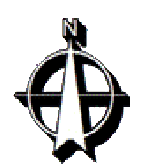 序號更新前原載情形更新前原載情形更新前原載情形更新前原載情形更新前原載情形更新前原載情形更新前原載情形更新前原載情形更新前原載情形更新後變動情形更新後變動情形更新後變動情形更新後變動情形更新後變動情形更新後變動情形更新後變動情形他項權利、限制登記情形備註序號土地標示部土地標示部土地標示部土地標示部土地標示部土地所有權部土地所有權部土地所有權部土地所有權部土地標示部土地標示部土地標示部土地標示部土地所有權部土地所有權部土地所有權部他項權利、限制登記情形備註序號行政區段小段地號面積(㎡)登記次序所有權人(管理機關/受託人)權利範圍其他登記事項段小段地號面積(㎡)所有權人(管理機關/受託人)權利範圍其他登記事項他項權利、限制登記情形備註123更新後變動情形更新後變動情形更新後變動情形更新後變動情形更新後變動情形更新後變動情形更新後變動情形更新後變動情形更新後變動情形更新後變動情形更新後變動情形更新後變動情形更新後變動情形更新後變動情形更新後變動情形更新後變動情形更新後變動情形更新後變動情形更新後變動情形項目項目標示部標示部標示部標示部標示部標示部標示部標示部標示部標示部標示部標示部所有權部所有權部所有權部他項權利、限制登記情形備註序號分配單元編號/門牌建物坐落建物坐落建物坐落層次層次面積（㎡）附屬建物面積（㎡）附屬建物面積（㎡）共有部分面積（㎡）(1)                   (3)                  . (2)                   (4)                  .共有部分面積（㎡）(1)                   (3)                  . (2)                   (4)                  .共有部分面積（㎡）(1)                   (3)                  . (2)                   (4)                  .共有部分面積（㎡）(1)                   (3)                  . (2)                   (4)                  .共有部分面積（㎡）(1)                   (3)                  . (2)                   (4)                  .所有權人（管理者/受託人）權利範圍其他登記事項他項權利、限制登記情形備註序號分配單元編號/門牌權利種類地號分配基地權利範圍層次層次面積（㎡）雨遮陽台共有部分（1）權利範圍共有部分（2）權利範圍共有部分（3）權利範圍共有部分（4）權利範圍車位編號所有權人（管理者/受託人）權利範圍其他登記事項他項權利、限制登記情形備註123合計序號土地標示部土地標示部土地標示部土地標示部土地標示部土地所有權部土地所有權部更新前土地他項權利部更新前土地他項權利部更新前土地他項權利部更新前土地他項權利部更新前土地他項權利部更新前土地他項權利部更新前土地他項權利部更新後土地他項權利部更新後土地他項權利部更新後土地他項權利部更新後土地他項權利部更新後土地他項權利部更新後土地他項權利部更新後土地他項權利部更新後土地他項權利部備註(收件年期及字號)序號行政區段小段地號面積㎡登記次序所有權人(管理機關/受託人)登記次序設定權利種類擔保債權總金額(元)設定權利範圍存續期間/擔保債權確定期日債務人及債務額比例設定義務人設定權利種類權利人債權額比例擔保債權總金額(元)設定權利範圍擔保債權確定期日債務人及債務額比例設定義務人備註(收件年期及字號)123序號更          新           後更          新           後更          新           後更          新           後更          新           後更          新           後更          新           後更          新           後更          新           後更          新           後更          新           後更          新           後更          新           後更          新           後更          新           後更          新           後更          新           後備註序號行政區段小段戶別建物門牌建物坐落建物坐落建物坐落所有權人(管理機關/受託人)設定權利範圍設定權利種類權利人債權額比例擔保債權總金額(元)擔保債權確定期日債務人及債務額比例設定義務人備註序號行政區段小段戶別建物門牌段小段地號所有權人(管理機關/受託人)設定權利範圍設定權利種類權利人債權額比例擔保債權總金額(元)擔保債權確定期日債務人及債務額比例設定義務人備註123序號更  新  前更  新  前更  新  前更  新  前更  新  前更  新  前更  新  前更  新  前更  新  前更  新  前更  新  前更新後更新後更新後更新後更新後更新後更新後更新後更新後更新後備註序號土地標示部土地標示部土地標示部土地標示部土地標示部土地所有權部土地所有權部權利範圍權利種類限制權利範圍內容土地標示部土地標示部土地標示部土地標示部土地所有權部土地所有權部權利範圍權利種類限制權利範圍內容備註序號行政區段小段地號面積㎡登記次序所有權人權利範圍權利種類限制權利範圍內容段小段地號面積㎡登記次序所有權人權利範圍權利種類限制權利範圍內容備註123序號更新前更新前更新前更新前更新前更新前更新前更新前更新前更新前更新前更新前更新前更新後更新後更新後更新後更新後更新後更新後更新後更新後更新後備註序號行政區段小段戶別建物門牌建物坐落建物坐落建物坐落所有權人姓名或名稱權利範圍權利種類限制權利範圍內容戶別建物門牌建物坐落建物坐落建物坐落所有權人姓名或名稱權利範圍權利種類限制權利範圍內容備註序號行政區段小段戶別建物門牌段小段地號所有權人姓名或名稱權利範圍權利種類限制權利範圍內容戶別建物門牌段小段地號所有權人姓名或名稱權利範圍權利種類限制權利範圍內容備註123